s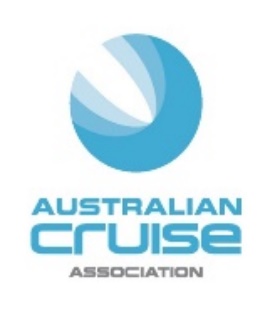 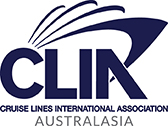 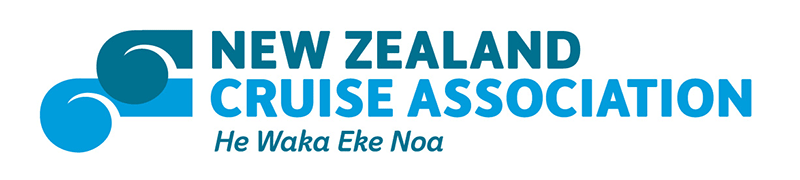 Media ReleaseFor Immediate ReleaseMaiden Cruise Industry Sustainability Guide produced for Australia and New Zealand(November 30, 2018) Australia and New Zealand’s three leading cruise organisations – Cruise Lines International Association (CLIA), Australian Cruise Association (ACA) and New Zealand Cruise Association (NZCA) - have released the first Cruise Industry Sustainability Guide in this region to showcase the work being done by the industry to preserve the world’s pristine waterways.Although cruise ships represent less than one percent of the global shipping fleet, this important sector is taking the lead in several critical areas underscoring their commitment to sustainability and responsibility.CLIA Australasia MD, Joel Katz said “We are proud of our industry’s strong track record on environmental sustainability.  Each day across our industry, individual cruise lines are working to improve upon this record through strategic partnerships with leading national and international organisations, investment in new technologies, and complying with, and in many cases, exceeding international standards through a range of important initiatives.”The initiatives fall broadly into five categories:Cleaner Fuel and Reduced Emissions:  The industry has invested heavily in new technologies and cleaner fuels to reduce emissions, with each new generation of ships more eco-friendly than the previous one.  CLIA has worked with the International Marine Organisation (IMO) toward a 30 percent reduction in new marine vessel CO2 emissions by 2025.The cruise industry is taking a leading role in preparing for the IMO’s 2020 global sulphur cap. Critical environmental technologies such as Exhaust Gas Cleaning Systems (EGCS) which significantly reduce the level of sulphur oxides in a ship’s exhaust will form a key component of this strategy.  Currently the industry has installed, or is planning to retrofit, EGCS on nearly half of the current CLIA cruise lines’ fleet and will introduce the system to at least 18 new build vessels. With 109 ships on order between 2018 and 2027, several of the largest cruise lines have orders for LNG-fuelled ships – the first enters service in Europe in December 2018.Cruise lines also implement Ship Energy Management Plans including route planning and low-friction hull coatings to reduce fuel consumption and thereby emissions. Recycle, Reduce and Reuse: Cruise ships recyle or reuse almost 100 percent of waste generated on board through recycling, donating and converting waste into energy.  The industry recycles more than 80,000 tons of plastic, aluminium and glass every year.  Cruise lines are also striving to reduce the amount of plastic brought onboard through smart sourcing and minimising single-use products such as straws, water bottles and unnecessary packaging materials.  Condensation from air-conditioning units is often reclaimed and reused saving millions of litres of water every year.Waste Management Practices: Cruise Lines have established comprehensive procedures in their waste management plans that include the safe and hygienic collection, separation and processing of wastes onboard including garbage, grey water, sewage, oily residues, sludge oil and bilge water. CLIA’s wastewater discharge policy far exceeds the legal requirements and existing regulations.Destination Sustainability: CLIA, ACA and NZCA are working closely with the cruise lines to support their port infrastructure needs.  Managing the growth in visitor numbers is high on the agenda for cruise lines and destinations.  Consultation and education are being provided as to how best to ensure the visitor experience is maintained while continuing to provide much needed economic income for the destinations. The cruise industry is a leader in visitor dispersal with regional destinations now providing exciting itinerary additions to attract passengers to new ports on their Australian and New Zealand itineraries. Cruise lines are working with shore excursion operators and the destinations to get the balance right between popular tours and spacing out delivery, broadening the choices that passengers have in port to spread out the impact of cruise tourism.Working Together: The cruise industry is working closely together across this region to help drive these sustainability initiatives.  Together, they are also collaborating with a larger global community including government bodies and independent organisations such as the World Ocean Council and the Great Barrier Reef Marine Park Authority to explore best practice.The guide will be distributed to the members of each organisation, who in turn are being encouraged to send this out to their broader communities, to increase awareness for the important work being done by the cruise industry as a collaborative effort.  Jill Abel, CEO of the Australian Cruise Association said, “ACA is committed to working with the cruise lines, the ports and the destinations recognising the crucial role of connectivity between all parties to develop viable short- and long-term solutions for a sustainable and exciting future for our industry.”Kevin O’ Sullivan, Chief Executive, NZCA supports that view “The cruise industry has become an important part of our tourism economy in New Zealand.  NZCA is pleased to be able to work with ACA and CLIA on this guide for our region as it provides a succinct overview of the considerable work that the cruise industry does to preserve our environment locally and internationally.”The report is available from 30 November 2018 for download via the three organisations’ websites at https://www.cruising.org.au/CLIA-Newshttps://www.australiancruiseassociation.com/reportshttps://newzealandcruiseassociation.com-ends-About Australian Cruise Association:Australian Cruise Association is the co-operative marketing brand for cruise tourism in the Australia and Pacific region and represents a diversity of interests including regional ports, international, national and state tourism agencies, shipping agents, inbound tour operators and companies dedicated to marketing the region as a world class cruise destination.Media Contact:
Jill Collins
Barking Owl Communications
+ 61 (0)417 654 474
Jill.collins@barkingowlcommunications.com.auAbout Cruise Lines International Association (CLIA) – One Industry, One VoiceCruise Lines International Association (CLIA) is the world’s largest cruise industry trade association, providing a unified voice and leading authority of the global cruise community. The association has 15 offices globally with representation in North and South America, Europe, Asia and Australasia. CLIA supports policies and practices that foster a safe, secure, healthy and sustainable cruise ship environment for the more than 27 million passengers who cruise annually and is dedicated to promote the cruise travel experience. The CLIA Community is comprised of the world’s most prestigious ocean, river and specialty cruise lines; a highly trained and certified travel agent community; and cruise line suppliers and partners, including ports & destinations, ship development, suppliers and business services. The organization’s mission is to be the unified global organization that helps its members succeed by advocating, educating and promoting for the common interests of the cruise community. For more information, visit www.cruising.org or follow Cruise Lines International Association on CLIA Facebook and Twitter pages.Media ContactElaine Banoub+ 61 (0)2 9212 3888 ebanoub@primary-pr.comAbout New Zealand Cruise Association (NZCA)The New Zealand Cruise Association is the industry body and leading voice of New Zealand’s cruise sector. Members include ports, airlines, airports, regional tourism organisations, cruise lines, shipping agents, ground handlers, transport operators and tourist operators. In fact, anyone with an interest in New Zealand cruise tourism.  NZCA provides leadership and facilitation to the New Zealand tourism industry and wider community to ensure the sustainable and prosperous growth of New Zealand’s cruise sector.Media ContactKevin O’Sullivan+ 64 (0)21 784 968executive@cruisenewzealand.org.nz